Publicado en Málaga el 21/09/2020 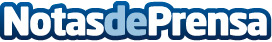 Telemesa Booking Service amplía su oferta de servicios con BookingdeliveryComo todas las empresas del sector de la restauración, Telemesa Booking Service, la primera central de reservas de restaurantes para grupos en España, con sede en Málaga, ha tenido que reinventarse para hacer frente a la crisis actual originada por el COVID-19. El sistema de pedidos online para restaurantes Bookingdelivery es una de sus nuevas apuestasDatos de contacto:Salvador MartinTelemesa Booking Service951350950Nota de prensa publicada en: https://www.notasdeprensa.es/telemesa-booking-service-amplia-su-oferta-de Categorias: Marketing Turismo Emprendedores Restauración http://www.notasdeprensa.es